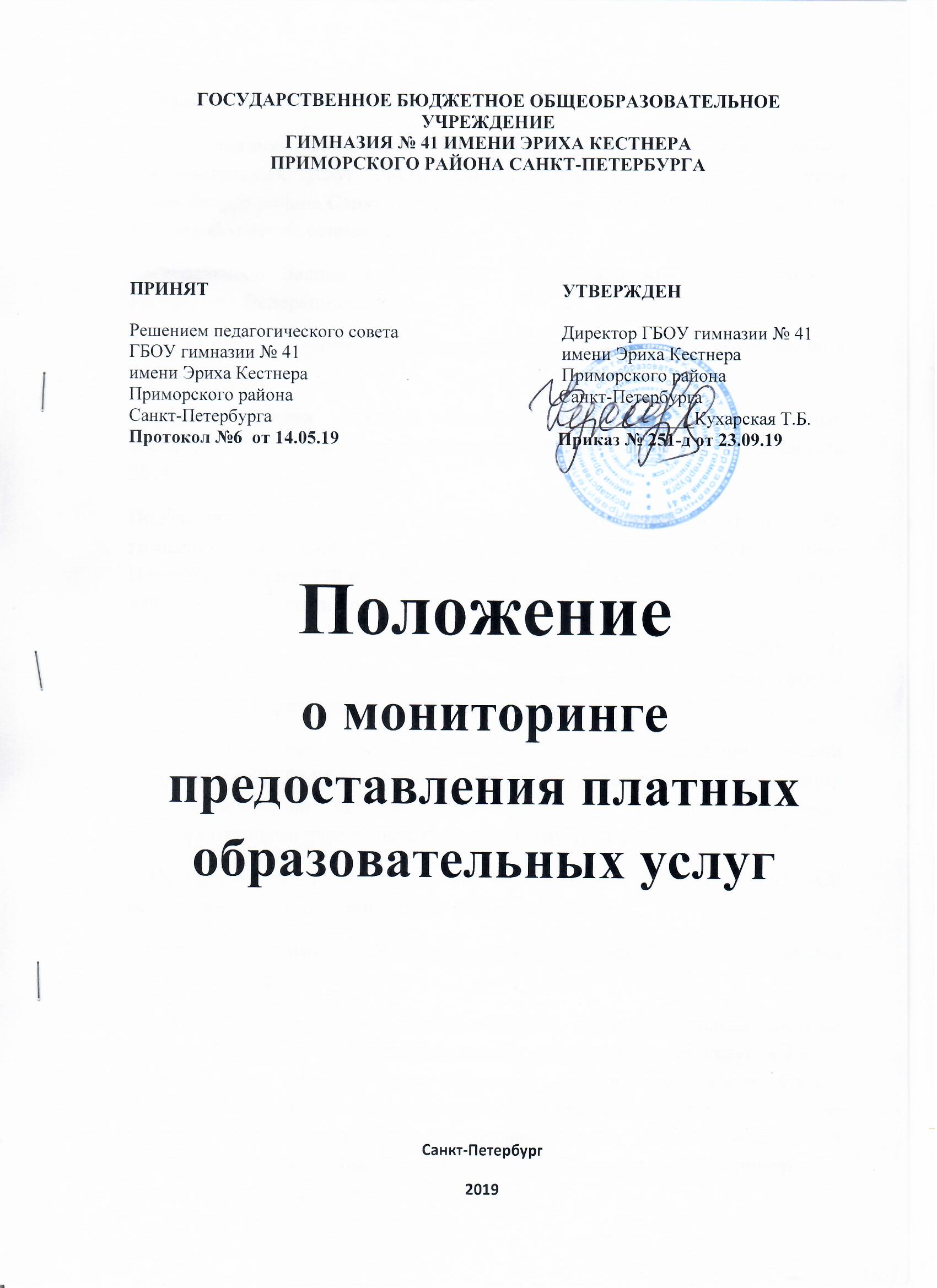 1. Общие положения 1.1. Настоящее «Положение о мониторинге предоставления платных образовательных услуг ГБОУ гимназии №41 имени Эриха Кестнера Приморского района Санкт-Петербурга» (в дальнейшем – ГБОУ гимназия  № 41) разработано на основе:  Федерального Закона от 29.12.2012 № 273-ФЗ «Об образовании в Российской Федерации»; Закона Санкт-Петербурга от 17 июля 2013 года № 461-83 «Об образовании в СанктПетербурге», «Правил оказания платных образовательных услуг», утвержденных постановлением Правительства Российской Федерации № 706 от 15 августа 2013 г., Положения об организации платных образовательных услуг в ГБОУ гимназии №41 имени Эриха Кестнера Приморского района Санкт-Петербурга, Закона РФ от 07.02.92 № 23001 «О защите прав потребителей» в действующей редакции от 01.09. 2013 года, Постановлением Правительства Российской Федерации от 30 марта 2013 г. N 286 г. «О формировании независимой системы оценки качества работы организаций, оказывающих социальные услуги», Распоряжения Комитета экономического развития, промышленной политики и торговли от 01.08.05 № 52-р «Об утверждении методических рекомендаций по формированию тарифов (цен) на платные услуги, оказываемые государственными учреждениями Санкт-Петербурга», - Постановления Правительства РФ от 5 августа 2013 г. № 662 «Об осуществлении мониторинга системы образования», - Устава ГБОУ гимназии №41 имени Эриха Кестнера Приморского района Санкт-Петербурга. 1.2. Настоящее Положение определяет цели, задачи, принципы системы оценки качества предоставления платных образовательных услуг в ГБОУ гимназии №41 имени Эриха Кестнера Приморского района Санкт-Петербурга и устанавливает требования к проведению мониторинга качества платных дополнительных образовательных услуг, как составной части системы оценки качества образования в ГБОУ школе № 583 Приморского района Санкт-Петербурга.  1.3. При проведении мониторинга осуществляется сбор, обработка и анализ информации о платных образовательных услугах, как общей составляющей системы образования ГБОУ гимназии №41 имени Эриха Кестнера Приморского района Санкт-Петербурга, предусмотренной частью 1 статьи 10 Федерального закона «Об образовании в Российской Федерации», вне зависимости от вида, уровня и направленности платных образовательных программ и услуг. 1.4. Мониторинг направлен на изучение состояния и развития платных образовательных услуг в ГБОУ гимназии №41 имени Эриха Кестнера Приморского района Санкт-Петербурга. 1.5. Мониторинг предоставления платных образовательных услуг — систематическое отслеживание процессов, результатов, других характеристик платных образовательных услуг для выявления соответствия (или не соответствия) их предоставления заданным целям, указанным в Положении об организации деятельности по оказанию платных образовательных услуг в ГБОУ гимназии №41 имени Эриха Кестнера Приморского района Санкт-Петербурга. 1.6. Система мониторинга качества платных образовательных услуг — это система сбора, обработки, анализа и распространения информации о предоставлении платных образовательных услуг, как о единой образовательной системе, которая ориентирована на всестороннее удовлетворение образовательных потребностей обучающихся и их родителей (законных представителей), создание условий для реализации ими своих образовательных потенциальных возможностей, привлечение внебюджетных источников финансирования в ГБОУ гимназии №41 имени Эриха Кестнера Приморского района Санкт-Петербурга. 1.7. Мониторинг качества предоставления платных образовательных услуг в ГБОУ гимназии №41 имени Эриха Кестнера основывается на принципах объективности, полноты, достаточности, систематизированности, оперативности (своевременности) и технологичности. 1.8. Положение распространяется на деятельность всех педагогических работников, участвующих в реализации платных образовательных услуг в ГБОУ гимназии №41 имени Эриха Кестнера 1.9. Срок данного Положения не ограничен. Положение действует до принятия нового. 2. Цель и задачи мониторинга 2.1. Целью организации мониторинга предоставления платных образовательных услуг является анализ исполнения законодательства в области образования, сбор информации о  состоянии платных услуг в ГБОУ гимназии №41 имени Эриха Кестнера и основных показателях их функционирования, а также проверка правильности применения и качества предоставления платных образовательных услуг в школе с целью эффективного решения задач управления их качеством. 2.2. Задачи мониторинга: получить объективную информацию о функционировании и развитии платных образовательных услуг; организовать методическое обеспечение сбора и обработки информации о состоянии и динамики показателей предоставления платных образовательных услуг; предоставить всем участникам образовательного процесса, родителям (законным представителям) обучающихся, общественности достоверной информации о качестве обучения при предоставлении платных образовательных услуг; принять обоснованные и своевременные управленческие решения по совершенствованию качества предоставления платных образовательных услуг; прогнозировать развитие платных образовательных услуг в ГБОУ гимназии №41 имени Эриха Кестнера. 2.3. Мониторинг качества платных образовательных услуг в ГБОУ гимназии №41 имени Эриха Кестнера осуществляется по следующим направлениям: - освоение обучающимися дополнительной образовательной программы: промежуточный и итоговый результат; - адаптация обучающихся к платным образовательным услугам; готовность обучающихся и их родителей (законных представителей) к платным дополнительным образовательным услугам; - эмоциональное благополучие обучающихся на занятиях платных образовательных услуг; - удовлетворенность родителей (законных представителей) обучающихся качеством предоставляемых образовательных услуг; - кадровое обеспечение образовательного процесса: укомплектованность специалистами, динамика их профессионального роста; - материально-техническое обеспечение образовательного процесса на занятиях платных образовательных услуг.  3. Организация мониторинга 3.1. Мониторинг осуществляется в соответствии с годовым планом работы ГБОУ гимназии №41 имени Эриха Кестнера. 3.2. В работе по проведению мониторинга качества образования используются следующие методы: наблюдение: целенаправленное и систематическое изучение, сбор информации; эксперимент: создание исследовательских ситуаций; беседа; опрос; анкетирование; тестирование. 3.3. Требования к собираемой информации: полнота, конкретность, объективность, своевременность. 3.4. Формой отчета по мониторингу является аналитическая справка, которая предоставляется директору ГБОУ гимназии №41 имени Эриха Кестнера не позднее 7 дней с момента завершения проведения мониторинга. 3.5. Данные, полученные в результате мониторинговых исследований и контрольных мероприятий, отражаются в анализе выполнения годового плана и других отчетных документах ГБОУ гимназии №41 имени Эриха Кестнера. 3.6. По итогам мониторинга проводятся заседания Педагогического Совета, рабочие и административные совещания. 3.7. По окончании учебного года, на основании аналитических справок по итогам мониторинга, определяется эффективность проведенной работы, вырабатываются и определяются проблемы, пути их решения и приоритетные задачи предоставления платных образовательных услуг для реализации в новом учебном году.